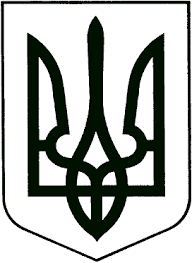 ВИКОНАВЧИЙ КОМІТЕТЗВЯГЕЛЬСЬКОЇ МІСЬКОЇ РАДИРІШЕННЯ27.06.2023   			                                                       №797Про встановлення вартості харчуванняучнів у закладах  загальної середньої освіти Звягельської міської територіальної громадина  2023 рік  Керуючись  підпунктами  1, 6 пункту а статті  32  Закону  України    «Про місцеве  самоврядування  в  Україні», статтею 56  Закону  України  «Про освіту», постановами Кабінету  Міністрів  України  від  24.03.2021  № 305  «Про  затвердження  норм  та Порядку організації харчування у закладах освіти та дитячих закладах оздоровлення та відпочинку»,  від 02.02.2011 № 116  «Про  затвердження  Порядку надання  послуг з харчування  дітей у дошкільних, учнів  у загальноосвітніх  та професійно-технічних навчальних закладах, операції з надання  яких звільняються  від  обкладання  податком на  додану  вартість» (зі змінами), Програмою «Безпечне та якісне харчування дітей у закладах освіти Звягельської міської територіальної громади на 2020-2023 роки» (зі змінами), затвердженою рішенням міської ради від 04.06.2020 № 961, рішенням міської ради від 22.12.2022 № 702 «Про пільги зі сплати за харчування дітей у закладах дошкільної та закладах  загальної середньої освіти Звягельської міської територіальної громади на  2023 рік», виконавчий комітет міської ради ВИРІШИВ:  1. З 01 вересня 2023 року в закладах загальної середньої освіти Звягельської міської територіальної громади забезпечувати безкоштовне одноразове гаряче харчування учнів пільгових категорій.            2.  Встановити з  01  вересня 2023 року:               2.1. Вартість одноразового безкоштовного гарячого харчування  учнів  в закладах загальної середньої освіти територіальної громади з розрахунку харчування в день на одного учня для:       - учнів 1-4  класів (6 – 11 років) – 29,58 грн.;      - учнів 5- 8 класів (11 – 14 років) –  32,75 грн.;                - учнів 9 - 11класів (14 – 18 років) – 35,59 грн.   2.2. У закладах загальної середньої освіти, в яких організоване харчування  учнів суб’єктами  господарювання, гранична вартість харчування для: 	        - учнів  1-4 класів (6 – 11 років) становить 38,45 грн.;         - учнів 5-8  класів (11 – 14 років) – 42,58 грн.;          - учнів 9-11класів (14 – 18 років)  –  46,27 грн.      з урахуванням торговельної націнки до 30%.	3.  Пункт 1 рішення виконавчого комітету міської ради  від 27.12.2022  № 602  «Про встановлення вартості  харчування дітей у закладах дошкільної та загальної середньої освіти Звягельської міської територіальної громади на 2023 рік» визнати  таким, що  втратив чинність з 01.09.2023.          4.  Контроль за виконанням цього рішення покласти на заступника міського голови  Борис Н.П.Міський   голова	                                                              Микола БОРОВЕЦЬ